31.10.2016Ştire ENA lansează ciclurile internaţionale de formareAgenţia Naţională a Funcţionarilor Publici informează că Școala Națională de Administrație din Franţa (ENA)  a deschis apelul la candidaturi pentru Ciclurile internaţionale de lungă durată ale ENA şi ale Institutelor regionale de administraţie,  promoţia 2017.Pentru sesiunea 2017, au fost lansate 3 cicluri de formare : Ciclul Internaţional de  lungă durată (CIL) de 14 luni, Ciclul Internaţional de Perfecţionare (CIP) şi Ciclul Internaţional al IRA (CiIRA). Programele de formare sunt dedicate funcţionarilor publici care doresc să se perfecţioneze dar şi să dezvolte schimburi constructive cu reprezentanţi ai administraţiei publice de la nivel internaţional.Ambasada Franţei în România va putea susţine printr-o bursă un candidat pentru ciclul 2017-2018.Data limită pentru depunerea candidaturii este 10 noiembrie 2016. Înscrierea se realizează on-line, dar şi prin trimiterea dosarului prin poştă către Ambasada Franţei din România. Interviurile de preselecţie vor fi organizate de către Ambasadă înainte de 30 noiembrie 2016. Pentru mai multe informaţii, accesaţi site-ul ENA(www.ena.fr), precum şi site-urile IRA regionale : IRA din Lyon, www.ira-lyon.gouv.fr, IRA din Metz www.ira-metz.gouv.fr, IRA din Bastia www.ira-bastia.fr, IRA din Lille www.ira-lille.gouv.fr, IRA din Nantes www.ira-nantes.gouv.fr.Fişa descriptivă a ciclurilor ENA/IRA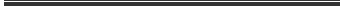 Direcţia Comunicare şi Relaţii InternaţionaleTel./fax: 0374 11 27 55